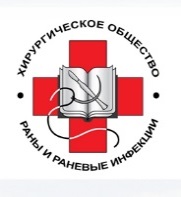 Региональная общественная организация«Хирургическое общество – Раны и раневые инфекции». Москва, ул.Бахрушина, д.23, стр.1,тел.(495)726-3063ОКПО 178851190  ОГРН 1137799013440  ИНН/КПП 7705521710/ 770501001ПРОТОКОЛ № 4-2019Заседания ПравленияРегиональной общественной организации «Хирургическое общество - Раны и раневые инфекции»(далее – Организация)Присутствовали члены Правления Организации:1.Митиш Валерий Афанасьевич;2. Пасхалова Юлия Сергеевна;3. Мединский Павел Владимирович;4. Борисов Игорь Викторович,5. Саруханян Оганес Оганесович.Кворум – 100%, Правление правомочно принимать решенияПовестка дня:1. Об избрании Председателя Правления - Президента Региональной общественной организации «Хирургическое общество - Раны и раневые инфекции».2. О назначении Исполнительного директора Региональной общественной организации «Хирургическое общество - Раны и раневые инфекции».По первому вопросу повестки дня выступил Борисов Игорь Викторович, который предложил избрать Председателем Правления - Президентом Региональной общественной организации «Хирургическое общество - Раны и раневые инфекции» Митиша Валерия Афанасьевича.Голосовали:«за» - единогласно«против» - нет «воздержались» - нетРешили:Избрать Председателем Правления - Президентом Региональной общественной организации «Хирургическое общество - Раны и раневые инфекции» Митиша Валерия Афанасьевича.По второму вопросу повестки дня выступил Мединский Павел Владимирович, который предложил назначить Исполнительным директором Региональной общественной организации «Хирургическое общество - Раны и раневые инфекции» Пасхалову Юлию Сергеевну (паспорт гражданина РФ 4509№500275 выдан 26.12.2007 код подразделения 770-001 зарегистрирована по адресу гор. Москва, Симферопольский бульвар, д.30, корп. 3, кв. 30).Голосовали:«за» - единогласно«против» - нет «воздержались» - нетРешили:Назначить Исполнительным директором Региональной общественной организации «Хирургическое общество - Раны и раневые инфекции» Пасхалову Юлию Сергеевну (паспорт гражданина РФ 4509№500275 выдан 26.12.2007 код подразделения 770-001 зарегистрирована по адресу гор. Москва, Симферопольский бульвар, д. 30, корп. 3, кв. 30).Председатель Правления _________________________ Митиш Валерий АфанасьевичСекретарь  _____________________________________ Пасхалова Ю.С.г. Москва21 ноября 2019 г.